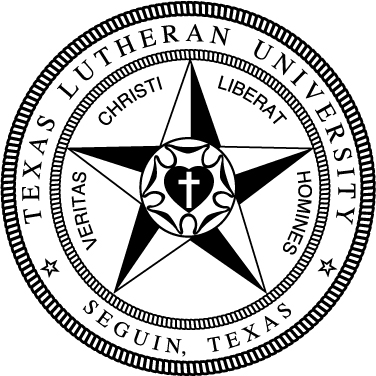 97General EducationGeneral EducationGeneral EducationGeneral EducationGeneral EducationTake the following Foundation requirements (15 hrs):Take the following Foundation requirements (15 hrs):Take the following Foundation requirements (15 hrs):Take the following Foundation requirements (15 hrs):Take the following Foundation requirements (15 hrs):Basic Quantitative LiteracyBasic Quantitative LiteracyBasic Quantitative LiteracyBasic Quantitative LiteracyBasic Quantitative Literacy√MATH 241 Calculus I (Q)MATH 241 Calculus I (Q)MATH 241 Calculus I (Q)MATH 241 Calculus I (Q)Critical Critical Critical Critical Critical FREX134 Exploring the Arts & SciencesFREX134 Exploring the Arts & SciencesFREX134 Exploring the Arts & SciencesFREX134 Exploring the Arts & SciencesEngaging Faith TraditionsEngaging Faith TraditionsEngaging Faith TraditionsEngaging Faith TraditionsEngaging Faith TraditionsTHEO133 Intro to TheologyTHEO133 Intro to TheologyTHEO133 Intro to TheologyTHEO133 Intro to TheologyModern LanguageModern LanguageModern LanguageModern LanguageModern LanguageForeign language at 131 level or higher*Foreign language at 131 level or higher*Foreign language at 131 level or higher*Foreign language at 131 level or higher*Written CommunicationWritten CommunicationWritten CommunicationWritten CommunicationWritten CommunicationCOMP131 Composition ICOMP131 Composition ICOMP131 Composition ICOMP131 Composition ICOMP132 Composition IICOMP132 Composition IICOMP132 Composition IICOMP132 Composition II* The language requirement can also be met by a study abroad     program lasting 4 weeks.* The language requirement can also be met by a study abroad     program lasting 4 weeks.* The language requirement can also be met by a study abroad     program lasting 4 weeks.* The language requirement can also be met by a study abroad     program lasting 4 weeks.* The language requirement can also be met by a study abroad     program lasting 4 weeks.Take the following Distribution requirements (24 hrs):Take the following Distribution requirements (24 hrs):Take the following Distribution requirements (24 hrs):Take the following Distribution requirements (24 hrs):Take the following Distribution requirements (24 hrs):Arts 6 hrsArts 6 hrsArts 6 hrsArts 6 hrsArts 6 hrsHumanities 12 hrs (no more than 2 courses/discipline)Humanities 12 hrs (no more than 2 courses/discipline)Humanities 12 hrs (no more than 2 courses/discipline)Humanities 12 hrs (no more than 2 courses/discipline)Humanities 12 hrs (no more than 2 courses/discipline)Natural Sciences & Math 6 hrs (1 crs w/lab)Natural Sciences & Math 6 hrs (1 crs w/lab)Natural Sciences & Math 6 hrs (1 crs w/lab)Natural Sciences & Math 6 hrs (1 crs w/lab)Natural Sciences & Math 6 hrs (1 crs w/lab)√CHEM 143 General Chemistry ICHEM 143 General Chemistry ICHEM 143 General Chemistry ICHEM 143 General Chemistry I√PHYS 240 Principles of Physics IPHYS 240 Principles of Physics IPHYS 240 Principles of Physics IPHYS 240 Principles of Physics ISocial Sciences 6 hrs Social Sciences 6 hrs Social Sciences 6 hrs Social Sciences 6 hrs Social Sciences 6 hrs Take the following Competencies:Take the following Competencies:Take the following Competencies:Take the following Competencies:Take the following Competencies:3 Critical Thinking Courses (T)3 Critical Thinking Courses (T)3 Engaged Citizenship Courses (Z)3 Engaged Citizenship Courses (Z)2 Communication Courses (C)2 Communication Courses (C)1 Ethics Course (E)1 Ethics Course (E)Physic (32 hrs)Physic (32 hrs)Physic (32 hrs)Physic (32 hrs)Physic (32 hrs)PHYS 240 Principles of Physics IPHYS 240 Principles of Physics IPHYS 240 Principles of Physics IPHYS 240 Principles of Physics IPHYS 241 Principles of Physics IIPHYS 241 Principles of Physics IIPHYS 241 Principles of Physics IIPHYS 241 Principles of Physics IIPHYS 331 MechanicsPHYS 331 MechanicsPHYS 331 MechanicsPHYS 331 MechanicsPHYS 332 Electricity & MagnetismPHYS 332 Electricity & MagnetismPHYS 332 Electricity & MagnetismPHYS 332 Electricity & MagnetismPHYS 334 Modern physicsPHYS 334 Modern physicsPHYS 334 Modern physicsPHYS 334 Modern physicsPHYS 335 Quantum MechanicsPHYS 335 Quantum MechanicsPHYS 335 Quantum MechanicsPHYS 335 Quantum MechanicsPHYS 371 Mathematical Methods of PhysicsPHYS 371 Mathematical Methods of PhysicsPHYS 371 Mathematical Methods of PhysicsPHYS 371 Mathematical Methods of PhysicsPHYS 438  Senior Seminar in PhysicsPHYS 438  Senior Seminar in PhysicsPHYS 438  Senior Seminar in PhysicsPHYS 438  Senior Seminar in Physics6 hrs upper division Physics electives:6 hrs upper division Physics electives:6 hrs upper division Physics electives:6 hrs upper division Physics electives:6 hrs upper division Physics electives:PHYSPHYSPHYSPHYSPHYSPHYSPHYSPHYSSupporting Coursework (26-27 hrs) Supporting Coursework (26-27 hrs) Supporting Coursework (26-27 hrs) Supporting Coursework (26-27 hrs) Supporting Coursework (26-27 hrs) CHEM 143 General Chemistry ICHEM 143 General Chemistry ICHEM 143 General Chemistry ICHEM 143 General Chemistry ICHEM 144 General Chemistry IICHEM 144 General Chemistry IICHEM 144 General Chemistry IICHEM 144 General Chemistry IIMATH 241 Calculus IMATH 241 Calculus IMATH 241 Calculus IMATH 241 Calculus IMATH 242 Calculus IIMATH 242 Calculus IIMATH 242 Calculus IIMATH 242 Calculus IIMATH 334 Differential EquationsMATH 334 Differential EquationsMATH 334 Differential EquationsMATH 334 Differential EquationsMATH 343 Calculus IIIMATH 343 Calculus IIIMATH 343 Calculus IIIMATH 343 Calculus IIICSCI 136 or 248CSCI 136 or 248CSCI 136 or 248CSCI 136 or 248Electives  or minor to total 124 hrsElectives  or minor to total 124 hrsElectives  or minor to total 124 hrsElectives  or minor to total 124 hrsElectives  or minor to total 124 hrsReflective Modules (3)Reflective Modules (3)Reflective Modules (3)Reflective Modules (3)Reflective Modules (3)